HLO Musical Company                                                                                                   AUDITION FORM    -  EVITA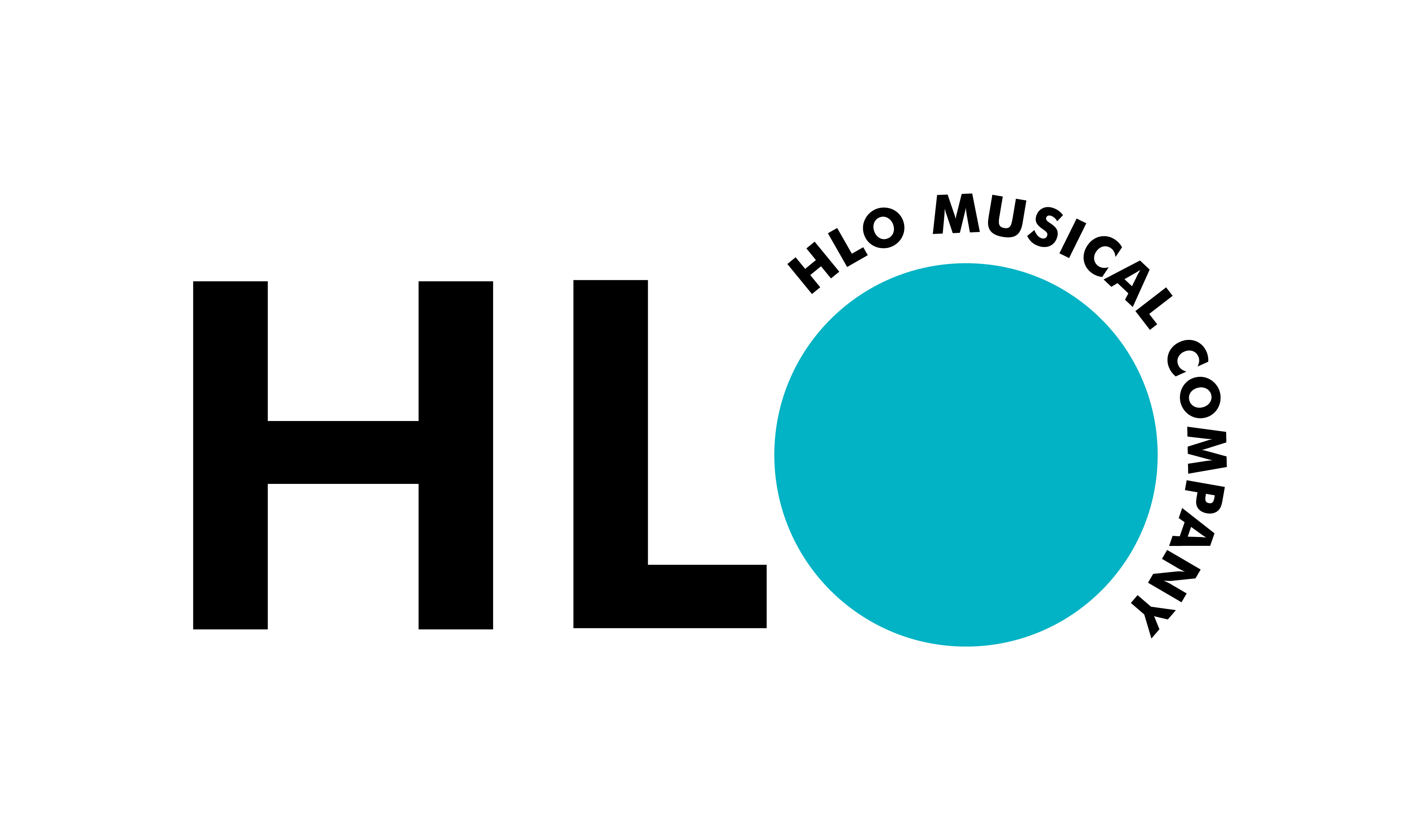 Please fill in all sections of this form and send it to gareth_bevan@hotmail.com byWednesday 15 May 2024.PLEASE READ: If you are not already a fully paid-up HLO member and are cast, you will be required to join. The basic membership fee is £25 and the show fee is £100, so you will need to pay £125 by bank transfer. Successful auditionees agree to pay a show fee of £100. Plus basic HLO membership of £25. Taking part in the show means you’re likely to be included in publicity photos and videos that will be shared on social media. By signing below, you confirm you are happy to take part in these promotions. If you don’t want to do this, please tell the production team as soon as possible. The production team reserves the right to re-apportion roles during rehearsals if you are unable to attend when called, if you are regularly late, or if you fail to achieve the desired standard of performance. By signing below, you accept all the above. Once you’ve filled in all the sections, please give or send this form to Gareth Bevan, director (gareth_bevan@hotmail.com) no later than Wednesday 15 May 2024.If you have any problems or want to discuss anything, please email Gareth or phone him on 07976 639754.Thank you and good luck!Name                         AddressMobileEmail Roles auditioning (in order of preference)Major roles: Eva, Che, Peron, Magaldi, the MistressMinor roles: includes family, generals and officialsThe panel reserves the right not to call you for a third roleRoles auditioning (in order of preference)Major roles: Eva, Che, Peron, Magaldi, the MistressMinor roles: includes family, generals and officialsThe panel reserves the right not to call you for a third roleRoles auditioning (in order of preference)Major roles: Eva, Che, Peron, Magaldi, the MistressMinor roles: includes family, generals and officialsThe panel reserves the right not to call you for a third roleRoles auditioning (in order of preference)Major roles: Eva, Che, Peron, Magaldi, the MistressMinor roles: includes family, generals and officialsThe panel reserves the right not to call you for a third roleRoles auditioning (in order of preference)Major roles: Eva, Che, Peron, Magaldi, the MistressMinor roles: includes family, generals and officialsThe panel reserves the right not to call you for a third roleRoles auditioning (in order of preference)Major roles: Eva, Che, Peron, Magaldi, the MistressMinor roles: includes family, generals and officialsThe panel reserves the right not to call you for a third roleRoles auditioning (in order of preference)Major roles: Eva, Che, Peron, Magaldi, the MistressMinor roles: includes family, generals and officialsThe panel reserves the right not to call you for a third role1.1.1.1.1.1.1.Roles auditioning (in order of preference)Major roles: Eva, Che, Peron, Magaldi, the MistressMinor roles: includes family, generals and officialsThe panel reserves the right not to call you for a third roleRoles auditioning (in order of preference)Major roles: Eva, Che, Peron, Magaldi, the MistressMinor roles: includes family, generals and officialsThe panel reserves the right not to call you for a third roleRoles auditioning (in order of preference)Major roles: Eva, Che, Peron, Magaldi, the MistressMinor roles: includes family, generals and officialsThe panel reserves the right not to call you for a third roleRoles auditioning (in order of preference)Major roles: Eva, Che, Peron, Magaldi, the MistressMinor roles: includes family, generals and officialsThe panel reserves the right not to call you for a third roleRoles auditioning (in order of preference)Major roles: Eva, Che, Peron, Magaldi, the MistressMinor roles: includes family, generals and officialsThe panel reserves the right not to call you for a third roleRoles auditioning (in order of preference)Major roles: Eva, Che, Peron, Magaldi, the MistressMinor roles: includes family, generals and officialsThe panel reserves the right not to call you for a third roleRoles auditioning (in order of preference)Major roles: Eva, Che, Peron, Magaldi, the MistressMinor roles: includes family, generals and officialsThe panel reserves the right not to call you for a third role2.2.2.2.2.2.2.Roles auditioning (in order of preference)Major roles: Eva, Che, Peron, Magaldi, the MistressMinor roles: includes family, generals and officialsThe panel reserves the right not to call you for a third roleRoles auditioning (in order of preference)Major roles: Eva, Che, Peron, Magaldi, the MistressMinor roles: includes family, generals and officialsThe panel reserves the right not to call you for a third roleRoles auditioning (in order of preference)Major roles: Eva, Che, Peron, Magaldi, the MistressMinor roles: includes family, generals and officialsThe panel reserves the right not to call you for a third roleRoles auditioning (in order of preference)Major roles: Eva, Che, Peron, Magaldi, the MistressMinor roles: includes family, generals and officialsThe panel reserves the right not to call you for a third roleRoles auditioning (in order of preference)Major roles: Eva, Che, Peron, Magaldi, the MistressMinor roles: includes family, generals and officialsThe panel reserves the right not to call you for a third roleRoles auditioning (in order of preference)Major roles: Eva, Che, Peron, Magaldi, the MistressMinor roles: includes family, generals and officialsThe panel reserves the right not to call you for a third roleRoles auditioning (in order of preference)Major roles: Eva, Che, Peron, Magaldi, the MistressMinor roles: includes family, generals and officialsThe panel reserves the right not to call you for a third role3.3.3.3.3.3.3.Are you happy to play as cast?Are you happy to play as cast?Are you happy to play as cast?Are you happy to play as cast?Are you happy to play as cast?Are you happy to play as cast?Are you happy to play as cast?YES/ NO YES/ NO YES/ NO YES/ NO YES/ NO YES/ NO YES/ NO Happy to be considered for ensemble?Happy to be considered for ensemble?Happy to be considered for ensemble?Happy to be considered for ensemble?Happy to be considered for ensemble?Happy to be considered for ensemble?Happy to be considered for ensemble?YES/ NOYES/ NOYES/ NOYES/ NOYES/ NOYES/ NOYES/ NOPrevious experiencePrevious experiencePrevious experiencePrevious experiencePrevious experiencePrevious experiencePrevious experiencePrevious experiencePrevious experiencePrevious experiencePrevious experiencePrevious experiencePrevious experiencePrevious experienceVoice typeSopranoSopranoMezzo AltoMezzo AltoTenorTenorTenorBaritoneBaritoneBassBassDon’t knowDon’t knowDance standardDance standardDance standardDancerDancerDancerDancerDancerMoverMoverBeginnerBeginnerBeginnerBeginnerIf you’re unsuccessful in auditioning, are you willing to help in some other way?If you’re unsuccessful in auditioning, are you willing to help in some other way?If you’re unsuccessful in auditioning, are you willing to help in some other way?If you’re unsuccessful in auditioning, are you willing to help in some other way?If you’re unsuccessful in auditioning, are you willing to help in some other way?If you’re unsuccessful in auditioning, are you willing to help in some other way?If you’re unsuccessful in auditioning, are you willing to help in some other way?If you’re unsuccessful in auditioning, are you willing to help in some other way?If you’re unsuccessful in auditioning, are you willing to help in some other way?If you’re unsuccessful in auditioning, are you willing to help in some other way?If you’re unsuccessful in auditioning, are you willing to help in some other way?If you’re unsuccessful in auditioning, are you willing to help in some other way?If you’re unsuccessful in auditioning, are you willing to help in some other way?If you’re unsuccessful in auditioning, are you willing to help in some other way?Stage Crew Stage Crew CostumeCostumeMake up/ HairMake up/ HairPropsPropsPropsFOHFOHBox officeBox officeOtherPrevious experiencePrevious experiencePrevious experiencePrevious experiencePrevious experiencePrevious experiencePrevious experiencePrevious experiencePrevious experiencePrevious experiencePrevious experiencePrevious experiencePrevious experiencePrevious experiencePlease list any dates you know you can’t attend rehearsals, including other show commitments. Rehearsals are: Monday evenings 7.30pm for allThursday evenings for principals from late May and for all nearer the showSaturdays from 17 August 10am-3pm approx. (all dates to be confirmed).Is there anything else you want to say that you believe may help the audition panel?Please list any dates you know you can’t attend rehearsals, including other show commitments. Rehearsals are: Monday evenings 7.30pm for allThursday evenings for principals from late May and for all nearer the showSaturdays from 17 August 10am-3pm approx. (all dates to be confirmed).Is there anything else you want to say that you believe may help the audition panel?Please list any dates you know you can’t attend rehearsals, including other show commitments. Rehearsals are: Monday evenings 7.30pm for allThursday evenings for principals from late May and for all nearer the showSaturdays from 17 August 10am-3pm approx. (all dates to be confirmed).Is there anything else you want to say that you believe may help the audition panel?Please list any dates you know you can’t attend rehearsals, including other show commitments. Rehearsals are: Monday evenings 7.30pm for allThursday evenings for principals from late May and for all nearer the showSaturdays from 17 August 10am-3pm approx. (all dates to be confirmed).Is there anything else you want to say that you believe may help the audition panel?Please list any dates you know you can’t attend rehearsals, including other show commitments. Rehearsals are: Monday evenings 7.30pm for allThursday evenings for principals from late May and for all nearer the showSaturdays from 17 August 10am-3pm approx. (all dates to be confirmed).Is there anything else you want to say that you believe may help the audition panel?Please list any dates you know you can’t attend rehearsals, including other show commitments. Rehearsals are: Monday evenings 7.30pm for allThursday evenings for principals from late May and for all nearer the showSaturdays from 17 August 10am-3pm approx. (all dates to be confirmed).Is there anything else you want to say that you believe may help the audition panel?Please list any dates you know you can’t attend rehearsals, including other show commitments. Rehearsals are: Monday evenings 7.30pm for allThursday evenings for principals from late May and for all nearer the showSaturdays from 17 August 10am-3pm approx. (all dates to be confirmed).Is there anything else you want to say that you believe may help the audition panel?Please list any dates you know you can’t attend rehearsals, including other show commitments. Rehearsals are: Monday evenings 7.30pm for allThursday evenings for principals from late May and for all nearer the showSaturdays from 17 August 10am-3pm approx. (all dates to be confirmed).Is there anything else you want to say that you believe may help the audition panel?Please list any dates you know you can’t attend rehearsals, including other show commitments. Rehearsals are: Monday evenings 7.30pm for allThursday evenings for principals from late May and for all nearer the showSaturdays from 17 August 10am-3pm approx. (all dates to be confirmed).Is there anything else you want to say that you believe may help the audition panel?Please list any dates you know you can’t attend rehearsals, including other show commitments. Rehearsals are: Monday evenings 7.30pm for allThursday evenings for principals from late May and for all nearer the showSaturdays from 17 August 10am-3pm approx. (all dates to be confirmed).Is there anything else you want to say that you believe may help the audition panel?Please list any dates you know you can’t attend rehearsals, including other show commitments. Rehearsals are: Monday evenings 7.30pm for allThursday evenings for principals from late May and for all nearer the showSaturdays from 17 August 10am-3pm approx. (all dates to be confirmed).Is there anything else you want to say that you believe may help the audition panel?Please list any dates you know you can’t attend rehearsals, including other show commitments. Rehearsals are: Monday evenings 7.30pm for allThursday evenings for principals from late May and for all nearer the showSaturdays from 17 August 10am-3pm approx. (all dates to be confirmed).Is there anything else you want to say that you believe may help the audition panel?Please list any dates you know you can’t attend rehearsals, including other show commitments. Rehearsals are: Monday evenings 7.30pm for allThursday evenings for principals from late May and for all nearer the showSaturdays from 17 August 10am-3pm approx. (all dates to be confirmed).Is there anything else you want to say that you believe may help the audition panel?Please list any dates you know you can’t attend rehearsals, including other show commitments. Rehearsals are: Monday evenings 7.30pm for allThursday evenings for principals from late May and for all nearer the showSaturdays from 17 August 10am-3pm approx. (all dates to be confirmed).Is there anything else you want to say that you believe may help the audition panel?Please list any dates you know you can’t attend rehearsals, including other show commitments. Rehearsals are: Monday evenings 7.30pm for allThursday evenings for principals from late May and for all nearer the showSaturdays from 17 August 10am-3pm approx. (all dates to be confirmed).Is there anything else you want to say that you believe may help the audition panel?Signed:Date: